J E D Á L N Y   L Í S T O K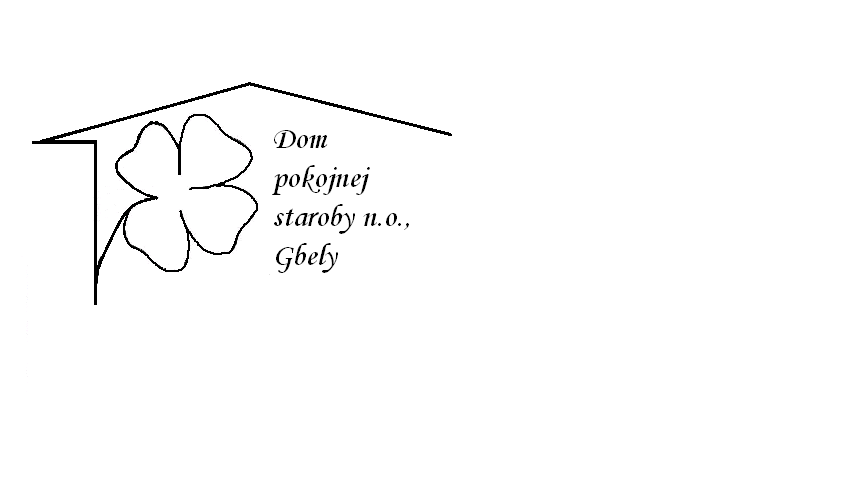 Od 12.06.2023     do 16.06.2023Pondelok   12.06: polievka –Šošovicová s párkom 1,3,                           Bolonské špagety ,1, 7,       Utorok        13.06.: polievka –Zeleninová ,1,  Kurací plnený rezeň, zemiakový šalát ,1,3,7,Streda        14.06.: polievka – Hovädzí vývar s drobkami ,  1,3,                              Hovädzie mäso var. ,kôprová omáčka ,knedľa,1,3,7,               Štvrtok        15.06.: polievka – Vývar s niťovkami  ,1,3,                               Kurací perkelt ,halušky, 1,3,7,        Piatok         16.06.:   polievka- Ku lajda , 1, 7,                                 Rizoto z bravčového mäsa ,kapustový šalát ,1,3,7,Kolektív zamestnancov Domu pokojnej staroby n. o., Gbely Vám praje ,,Dobrú chuť!“.Obedy sa prihlasujú do 13. hod.Zmena jedál vyhradená.Alergény:1-obilniny, 2-kôrovce, 3-vajcia, 4-ryby, 5-arašidy, 6-sojové zrná, 7-mlieko, 8-orechy, 9-zeler, 10- horčica, 11-sezamové semená, 12-kysličník siričitý a siričitany